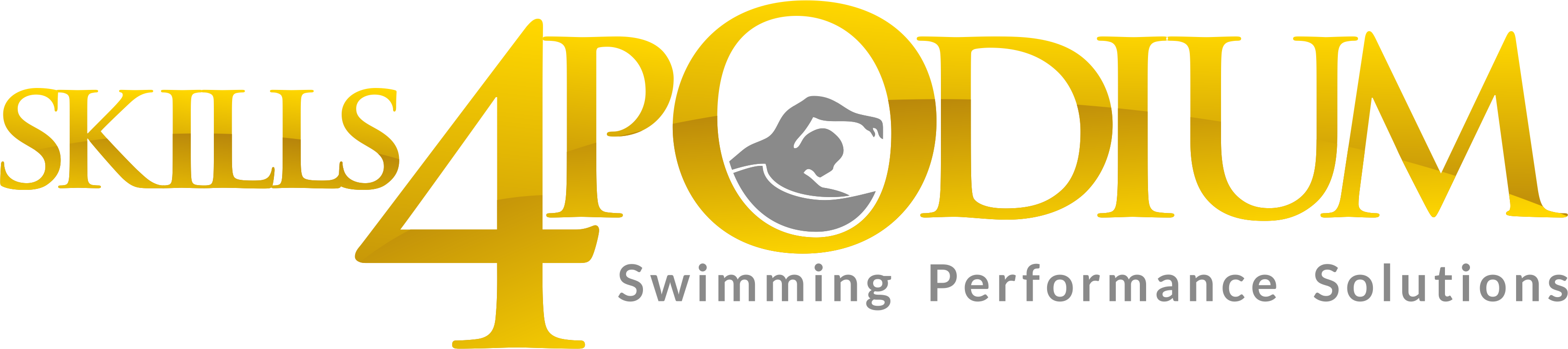 STARTS and TURNS SWIM CLINIC Learn about the dynamics and fundamentals of starts, turns and underwater kickingMoreton Hall School, OswestrySaturday 28 July 2018Led by GB international swimming coach, Paul Remmonds will guide swimmers through skills, drills and practices that have helped to produce a World Champion, Olympians, European and Commonwealth finalists.Paul is a specialist in the biomechanics of swimming. He has coached on British Swimming Teams including the World Short Course Championships (2004) and has vast experience with British and English Junior teams including being Head Coach at the European Youth Olympics.Schedule:RegistrationStarts & Underwater Kick WorkshopPre-Pool (Starts Focus)Starts & Underwater Kick Swim SessionLunchTurns & Finishing WorkshopPre-Pool (Turns Focus)Turns & Finishing Swim Session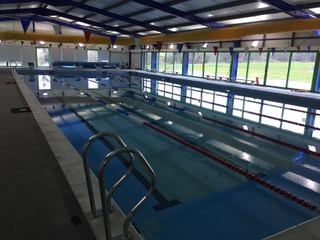 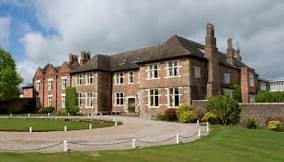 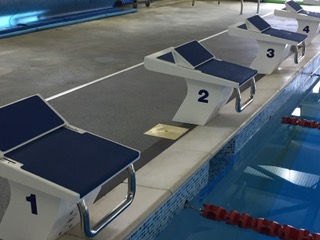 _____________________________________________________________________________________________Find Skills4Podium on Facebook                                  Follow Skills4Podium on Twitter